Приложение 1                            ПЕДАГОГАМ И РОДИТЕЛЯМЧто может и должно вдохновлять педагогов и  родителей для того чтобы рекомендовать школьнику стать слушателем Академии:Сегодня, базовым/главным требованием к  любой современной модели образования является успешная социализация каждого школьника, каждого выпускника. И подготовка школьника к успешному вхождению во взрослую жизнь должна начинаться с начальной школы.В Академии, это является центральной задачей: каждый школьник России заслуживает того чтобы быть успешным во взрослой жизни. И начинать подготовку к ней надо прямо сейчас.Одно-двух разовое воздействие на мозг человека не приведет к появлению того или иного навыка или качества личности. Академия, понимая, что воспитание качеств и навыков успешных людей это длительный процесс, подготовила для школьников 2-11 классов многоуровневый Курс «Твой успех – в твоих руках». Академия не ставит целью готовить из каждого школьника бизнесменов или предпринимателей! Предприниматель, предпринимательство – это базовый ориентир, это маяк для школьников...Предприниматель, это человек деятельный, постоянно что то предпринимающий. Цель Академии - способствовать своими материалами и образовательной  программой воспитанию деятельных, активных и инициативных молодых людей!Развитие предпринимательского мышления и предприимчивости это тренд современного образования и непременный элемент непрерывного образования: Школа-Вуз-Работодатель. Это направление сейчас подхватывают работодатели и многие ведущие вузы страны. Академия и школа-партнер – первое звено в этой цепочке. Академия подготовило школьникам новые  мотиваторы для реализации своего проекта  «Мой путь к успеху во взрослой жизни», для  поиска и формирования своих трех стратегий: жизненных, профессиональных и карьерных.Поддержка проекта на муниципальном уровне – это  показатель прямой заинтересованности школ и педагогов в социализации и профессиональном самоопределении своих воспитанников! В России более 44000 школ, более 1,0 млн. учителей, более 14,5 млн. школьников. Проинформировать каждого из них об Акции дело сложное, еще сложнее убедить учителей, родителей в том, что вопросы воспитания у школьников предпринимательского мышления, воспитания интегрального качества успешных людей – предприимчивости, являются для каждого из них  жизненной необходимостью. Академия и школа-партнер первопроходцы в этом направлении. С каждым годом вопросы социализации школьников будут ставиться все острее и острее. Мы вместе уже сейчас создаем серьезный задел развития этого направления.Для педагогов задачи социализации и профессионального самоопределения школьников поставлены в Государственной программе развития образования до 2025  года: Задача 2. Обеспечение  эффективной системы по социализации и самореализации молодежи, развитию потенциала молодежи.Академия предлагает педагогам  решать эту задачу с помощью новой технологии «Работы в две руки».                                                    ВАЖНО!«Погоду» в образовании делает учитель. Понимание того, что на учителя «навесили» немыслимое количество обязанностей по многим вопросам воспитания, обучения и развития школьников, привело нас к решению: максимально разгрузить учителя в вопросах социализации своих воспитанников, при этом максимально повысить эффективность такой работы.  Реализовать это возможно только с использованием  новой технологии«работы в две руки».Уверены, вместе мы сможем помочь школьникам еще до выхода из школы определиться со своими жизненными, образовательными, профессиональными и карьерными стратегиями!Ждем вас и ваших воспитанников в Академии!Приложение 2НАЦИОНАЛЬНАЯ АКАДЕМИЯ ПРЕДПРИНИМАТЕЛЬСТВАОБРАЩЕНИЕ                                                                                                                                         к  руководителям и педагогам общеобразовательных организаций«Принципиально важно утвердить в обществе ценности предпринимательства,                             понимания особой роли предпринимательского труда как одного из важнейших     ресурсов развития страны, долгосрочного её экономического роста..»                                                      Президент России, В. Путин                                             Уважаемые коллеги! Президент России, В. Путин в своем обращении к школьникам в Центре Сириус,  обозначил  главную тенденцию развития мира: «Сегодня мир стремительно меняется, растёт конкуренция. Если провести спортивную аналогию, о своей готовности бороться за чемпионские титулы заявляет всё большее количество государств…».Сейчас всем становится  понятно, что залогом успешной конкуренции государств являются нынешние школьники, и все свои усилия государства направляют на развитие  главного потенциала своих стран –  потенциала, заложенного в каждом ученике.                                                                                                                               России конкурировать с ведущими странами нелегко, только представьте: в России – 14,5 млн. школьников, в Китае более 400,0 млн. школьников, в Индии- около 200,0, в США – 65,0, в Германии и Японии – 12,5 и 12,0 млн. школьников соответственно. Приведенные цифры, это сильный посыл отечественному образованию: каждый школьник  для нашей страны в буквальном смысле слова «на вес золота».Обращаясь к школьникам, Президент  говорил: «Главный фактор успеха –        это вера в собственные силы, вера в себя. Каждый из вас должен найти себя, найти достойное место в жизни. Только тогда вы станете сплочённой, хорошо сыгранной, лучшей в мире командой. Я убеждён, так оно и будет. За вашими плечами ваши родители, учителя, наставники, ваша Родина – Россия. Мы будем рядом, будем помогать и восхищаться вашими успехами, будем работать для вас и вместе с вами для России. Я верю в вас, в успех каждого из вас. Вы можете, обязаны и будете побеждать!».   Национальная Академия Предпринимательства призывает каждого руководителя школы, каждого учителя подхватить посыл Президента России В. Путина: «…Мы будем рядом, будем помогать...». Помогать школьникам укреплять веру в собственные силы на пути к успеху во взрослой жизни – это должно стать руководством к действию каждого работника образования. В этом Академия ваш самый главный партнер. «Самое прекрасное зрелище на свете – ребенок, уверенно идущий по жизненной дороге после того, как вы указали ему верный путь»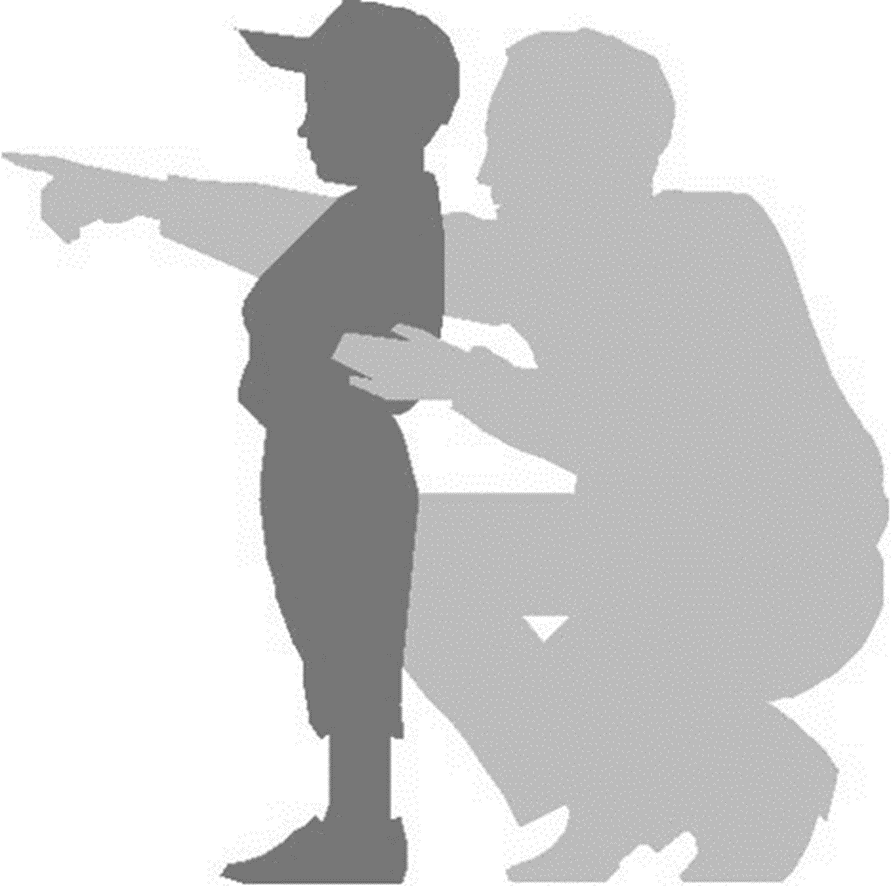 Команда Академии в рамках Акции  продвигает в  школы современную технологию работы «в две руки». Работа «в две руки», это новая дистанционная технология совместной работы Академии и учителей  в направлении социализации и профессионального самоопределения школьников (слушателей Академии).Вместе мы сможем помочь вашим воспитанникам-слушателям Академии еще до окончания школы обозначить и определиться в собственных жизненных, профессиональных и карьерных сценариях!Уважаемые коллеги, просим вас довести информацию об Акции до каждого своего воспитанника,  просим вручить им «Обращение к школьникам России»Ждем ваших воспитанников в Академии! Информация о мероприятиях Акции, инструкции, ссылки на методические материалы находятся на сайте Академии www.napdeti.ru в разделе «Школам» и «Школьникам» в рубрике «Всероссийская Акция».Приложение 3НАЦИОНАЛЬНАЯ  АКАДЕМИЯ ПРЕДПРИНИМАТЕЛЬСТВАОБРАЩЕНИЕ К   ШКОЛЬНИКАМ РОССИИАкадемия призывает каждого школьника 2-11 классов принять участие во  Всероссийской акции «Потенциал России – школьники за предпринимательство» и стать слушателем Академии.Каждый человек с рождения мечтает о счастливой жизни, о будущей профессии, которая бы приносила ему удовлетворение и финансово достойно обеспечивала все его материальные запросы. Вы не являетесь исключением. Каждый из вас заслуживает счастливой и благополучной жизни. Все, и самое простое и самое великое, начинается с цели. Академия предлагает каждому из вас поставить перед собой цель: до окончания школы определиться в выборе профессии, определиться в выборе своих жизненных, профессиональных и карьерных сценариев. Для осуществления этой цели Академия предлагает вам  приступить  к реализации  самого главного проекта в вашей жизни, проекта под названием  «Мой путь к успеху в будущей профессии». Помните, на  пути к достижению цели в каждом из нас сидят три самых главных врага: первый – неверие в свои силы; второй – сомнения при первой появившейся преграде;  третий – останавливаться и не доводить начатое дело до конца. Девиз Академии «Ты можешь сомневаться в ком угодно, но только не в себе» равно как и другие мотиваторы Академии пошагово будут помогать вам приобретать уверенность в себе, веру в свои силы. Уважаемые школьники, хотите стать успешными в будущей профессиональной деятельности, начинайте действовать прямо сейчас – зарегистрируйтесь (с помощью учителей по упрощенной схеме) на сайте Академии www.napdeti.ru; принимайте участие в мероприятиях Акции,  поступайте в Академию! Академия – ваш шанс будущего профессионального успеха!                                                                                                                       Став слушателем Академии, вы сразу получите доступ:                                                                    - к материалам выбранного вами  Курса «Твой успех – в твоих руках»;                    - к материалам комплексной программы «Матрица карьеры».  В итоге, в процессе обучения вы определитесь со своими жизненными, профессиональными и карьерными сценариями; вы приобретете навыки и компетенции XXI века!                                                                                                   Информация  о поступлении в Академию, на сайте Академии в разделе «Школьникам», в рубрике «Всероссийская Акция».       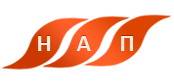 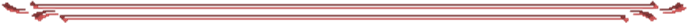 355029, Россия, г. Ставрополь, ул. Мира 460/3, оф. 114, тел: 8 962 450 65 16                                  e-mail: napdeti@mail.ruhttp: napdeti.ru27.09.2017 г.   Исх. № А-27/09/17355029, Россия, г. Ставрополь, ул. Мира 460/3, оф. 114, тел: 8 962 450 65 16                                  e-mail: napdeti@mail.ruhttp: napdeti.ru27.09.2017 г.   Исх. № А-27/09/17355029, Россия, г. Ставрополь, ул. Мира 460/3, оф. 114, тел: 8 962 450 65 16                                  e-mail: napdeti@mail.ruhttp: napdeti.ru27.09.2017 г.   Исх. № А-27/09/17